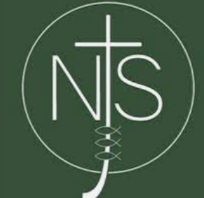 Summer term 2024 Dear Parents/Carers,					It has already been a very busy term with lots of special events and activities in school.Termly focusEach term we will focus the spotlight on a particular area of special educational needs and disabilities. This term we will focus on attachment disorder.Definition of Attachment disorder:Attachment disorder is a broad term used to describe a series of emotional and behavioural problems that can develop in young children who struggle to form expected bonds to primary care givers.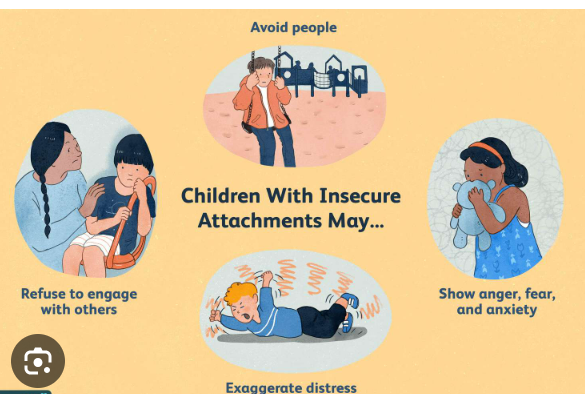 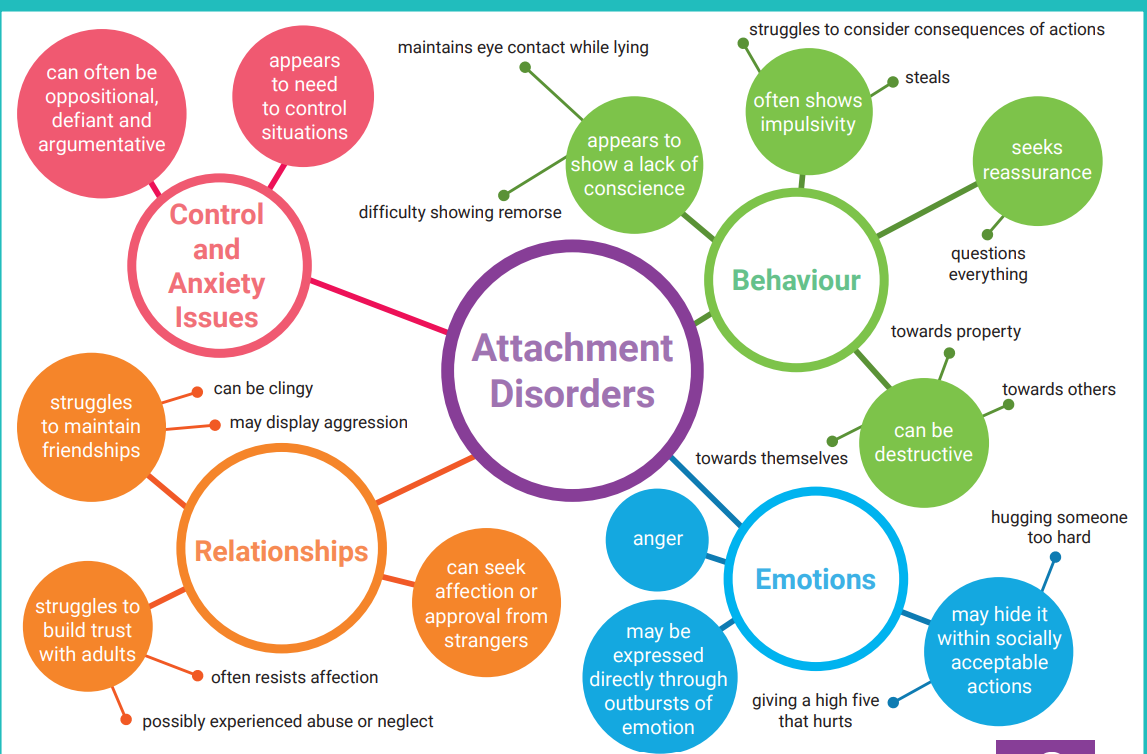 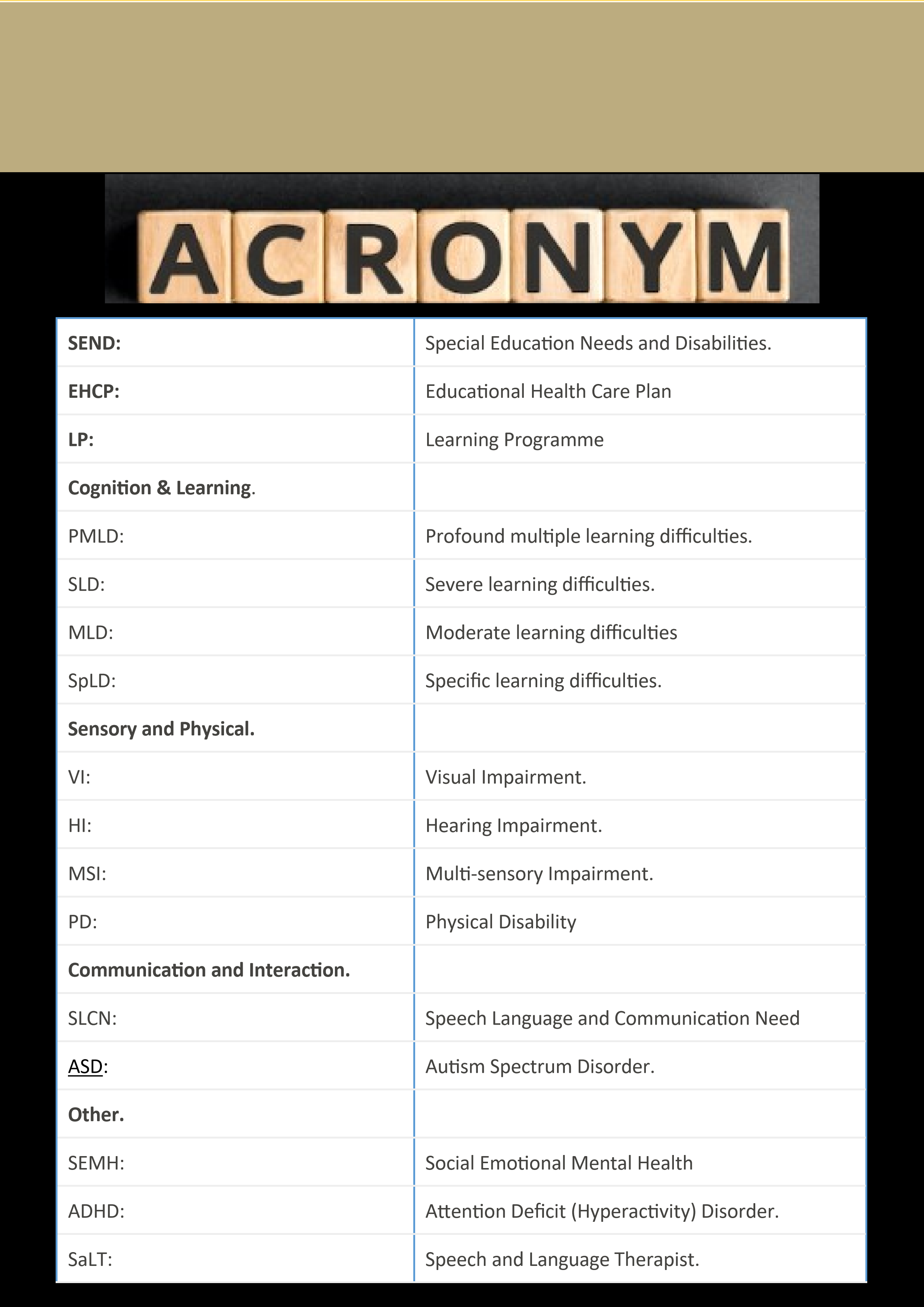 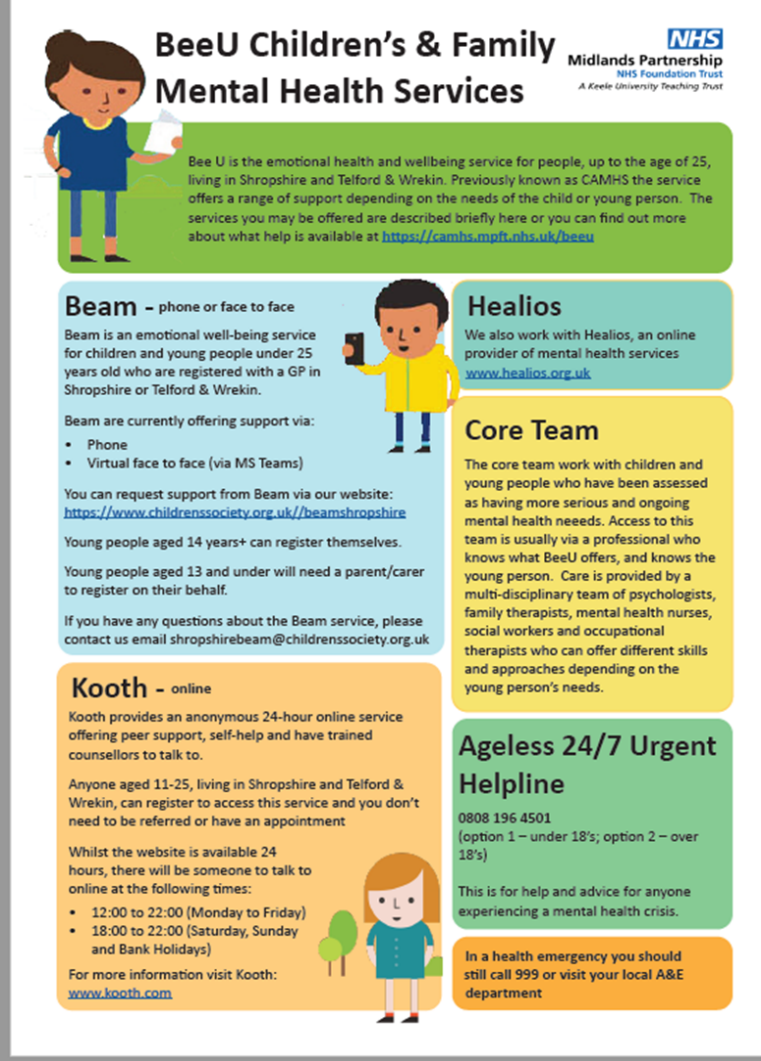 Key ContactsSENDCO: Jane Kerrnjs.send@taw.org.uk Inclusion Manager: Megan WheatSEND admin: Jo AndersonHeadteacher: Nicola Moody 01952 386600Local offer: https://www.telfordsend.org.uk/site/index.php Telford and Wrekin SEND parent newsletter:www.telfordsend.org.uk/info/1/home/109/send_news If you wish to discuss any concerns you have please speak to the class teacher or contact the SENDCO.